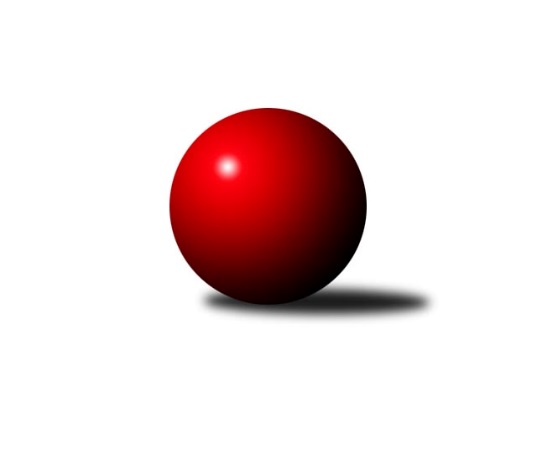 Č.11Ročník 2019/2020	30.11.2019Nejlepšího výkonu v tomto kole: 3331 dosáhlo družstvo: TJ Sokol Husovice C3. KLM D 2019/2020Výsledky 11. kolaSouhrnný přehled výsledků:TJ Centropen Dačice C	- TJ Lokomotiva Valtice  	5:3	3218:3212	9.0:15.0	30.11.TJ Sokol Mistřín 	- TJ Start Jihlava 	5:3	3236:3202	13.0:11.0	30.11.TJ Sokol Machová 	- TJ Lokomotiva České Budějovice 	6:2	3259:3258	14.5:9.5	30.11.SK Podlužan Prušánky 	- TJ Centropen Dačice B	2:6	3244:3288	10.5:13.5	30.11.TJ Sokol Slavonice	- KK Slavoj Žirovnice 	6:2	3186:3153	11.0:13.0	30.11.TJ Sokol Šanov 	- TJ Sokol Husovice C	2:6	3266:3331	10.5:13.5	30.11.Tabulka družstev:	1.	SK Podlužan Prušánky	11	8	0	3	58.0 : 30.0 	149.5 : 114.5 	 3292	16	2.	TJ Centropen Dačice C	11	7	0	4	47.0 : 41.0 	129.5 : 134.5 	 3212	14	3.	KK Slavoj Žirovnice	11	5	2	4	47.0 : 41.0 	147.0 : 117.0 	 3218	12	4.	TJ Centropen Dačice B	11	6	0	5	47.0 : 41.0 	132.0 : 132.0 	 3194	12	5.	TJ Sokol Mistřín	11	5	2	4	45.0 : 43.0 	133.5 : 130.5 	 3247	12	6.	TJ Sokol Šanov	11	5	1	5	48.0 : 40.0 	147.0 : 117.0 	 3206	11	7.	TJ Lokomotiva Valtice 	11	5	1	5	46.0 : 42.0 	132.5 : 131.5 	 3199	11	8.	TJ Lokomotiva České Budějovice	11	5	1	5	44.0 : 44.0 	129.5 : 134.5 	 3204	11	9.	TJ Sokol Slavonice	11	5	0	6	43.0 : 45.0 	117.5 : 146.5 	 3146	10	10.	TJ Start Jihlava	11	5	0	6	39.0 : 49.0 	122.5 : 141.5 	 3194	10	11.	TJ Sokol Husovice C	11	4	0	7	35.0 : 53.0 	125.5 : 138.5 	 3184	8	12.	TJ Sokol Machová	11	2	1	8	29.0 : 59.0 	118.0 : 146.0 	 3152	5Podrobné výsledky kola:	 TJ Centropen Dačice C	3218	5:3	3212	TJ Lokomotiva Valtice  	Karel Fabeš	127 	 151 	 118 	162	558 	 2:2 	 494 	 139	111 	 142	102	Miroslav Vojtěch	Stanislav Kučera	134 	 140 	 141 	119	534 	 2:2 	 516 	 136	129 	 121	130	Roman Mlynarik *1	Jan Kubeš	111 	 117 	 128 	162	518 	 1:3 	 522 	 113	140 	 153	116	Petr Pesau	Aleš Láník	136 	 134 	 121 	136	527 	 1:3 	 543 	 134	136 	 136	137	Zdeněk Musil	Dušan Rodek	142 	 149 	 137 	142	570 	 2:2 	 556 	 122	155 	 149	130	Jan Herzán	Vítězslav Stuchlík	132 	 126 	 133 	120	511 	 1:3 	 581 	 160	132 	 124	165	František Herůfek ml. ml.rozhodčí: Aneta Kameníkovástřídání: *1 od 74. hodu Robert HerůfekNejlepší výkon utkání: 581 - František Herůfek ml. ml.	 TJ Sokol Mistřín 	3236	5:3	3202	TJ Start Jihlava 	Zbyněk Cízler *1	103 	 125 	 144 	110	482 	 1:3 	 533 	 126	149 	 123	135	Petr Votava	Petr Málek	133 	 126 	 128 	143	530 	 2:2 	 558 	 133	161 	 121	143	Martin Votava	Luděk Svozil	141 	 148 	 144 	124	557 	 3:1 	 533 	 128	143 	 133	129	Jiří Cháb st.	Jaroslav Polášek	151 	 155 	 149 	119	574 	 3:1 	 491 	 132	118 	 109	132	Jiří Vlach	Zbyněk Bábíček	134 	 121 	 134 	145	534 	 2:2 	 554 	 129	151 	 144	130	Roman Doležal	Martin Fiala	133 	 162 	 124 	140	559 	 2:2 	 533 	 130	128 	 125	150	Petr Hlaváčekrozhodčí: Pavel Antošstřídání: *1 od 31. hodu Jakub CizlerNejlepší výkon utkání: 574 - Jaroslav Polášek	 TJ Sokol Machová 	3259	6:2	3258	TJ Lokomotiva České Budějovice 	Vlastimil Brázdil	145 	 134 	 133 	124	536 	 4:0 	 490 	 123	132 	 121	114	Tomáš Reban	Pavel Jurásek	124 	 136 	 121 	132	513 	 1:3 	 572 	 119	144 	 138	171	Martin Voltr	Bohuslav Husek	150 	 135 	 130 	139	554 	 3:1 	 535 	 147	110 	 114	164	Tomáš Polánský	Roman Hrančík	154 	 140 	 148 	150	592 	 3:1 	 546 	 138	122 	 149	137	Jiří Reban	Milan Dovrtěl	134 	 142 	 128 	107	511 	 1:3 	 542 	 154	134 	 135	119	Jan Sýkora	Michal Laga	146 	 118 	 145 	144	553 	 2.5:1.5 	 573 	 146	160 	 130	137	Zdeněk Kamišrozhodčí: Michael Divílek st.Nejlepší výkon utkání: 592 - Roman Hrančík	 SK Podlužan Prušánky 	3244	2:6	3288	TJ Centropen Dačice B	Vojtěch Novák	142 	 139 	 141 	155	577 	 3:1 	 539 	 120	137 	 144	138	Jiří Malínek	Dominik Fojtík	153 	 111 	 141 	134	539 	 2:2 	 541 	 128	130 	 151	132	Petr Janák	Lukáš Hlavinka *1	146 	 125 	 139 	130	540 	 1:3 	 575 	 138	136 	 152	149	Tomáš Pospíchal	Tomáš Slížek	136 	 120 	 121 	129	506 	 1:3 	 550 	 126	148 	 139	137	Milan Kabelka	Stanislav Zálešák	138 	 143 	 127 	129	537 	 1.5:2.5 	 562 	 131	149 	 127	155	Lukáš Prkna	Zdeněk Zálešák	136 	 156 	 130 	123	545 	 2:2 	 521 	 107	126 	 137	151	Petr Semorád *2rozhodčí: Lauko Jiřístřídání: *1 od 1. hodu Jan Zálešák, *2 od 60. hodu Jakub StuchlíkNejlepší výkon utkání: 577 - Vojtěch Novák	 TJ Sokol Slavonice	3186	6:2	3153	KK Slavoj Žirovnice 	Jiří Ondrák ml.	133 	 125 	 145 	132	535 	 1:3 	 557 	 143	137 	 139	138	Patrik Solař	Miroslav Bartoška	123 	 137 	 129 	126	515 	 3:1 	 492 	 128	130 	 117	117	Miroslav Čekal	David Drobilič	127 	 133 	 125 	158	543 	 2:2 	 518 	 131	128 	 127	132	Pavel Ryšavý	Michal Dostál	142 	 124 	 129 	141	536 	 2:2 	 492 	 120	135 	 130	107	František Kožich	Jiří Matoušek	145 	 137 	 133 	134	549 	 2:2 	 538 	 123	143 	 131	141	David Švéda	Jiří Svoboda	154 	 127 	 123 	104	508 	 1:3 	 556 	 139	137 	 146	134	Libor Kočovskýrozhodčí: Josef SmažilNejlepší výkon utkání: 557 - Patrik Solař	 TJ Sokol Šanov 	3266	2:6	3331	TJ Sokol Husovice C	Pavel Martinek	134 	 117 	 108 	137	496 	 1:3 	 573 	 133	131 	 171	138	Radim Meluzín	Jan Zifčák ml. ml.	131 	 129 	 130 	123	513 	 1:3 	 540 	 137	124 	 145	134	Tomáš Válka	Tomáš Červenka	134 	 134 	 159 	136	563 	 1:3 	 585 	 140	146 	 152	147	Radim Máca	Aleš Procházka	143 	 129 	 133 	126	531 	 2:2 	 534 	 128	135 	 129	142	Martin Gabrhel	Jiří Konvalinka	164 	 158 	 151 	132	605 	 3:1 	 565 	 137	144 	 137	147	Karel Gabrhel	Petr Mika	143 	 142 	 131 	142	558 	 2.5:1.5 	 534 	 146	142 	 106	140	Igor Sedlákrozhodčí: Jiří MikaNejlepší výkon utkání: 605 - Jiří KonvalinkaPořadí jednotlivců:	jméno hráče	družstvo	celkem	plné	dorážka	chyby	poměr kuž.	Maximum	1.	Lukáš Hlavinka 	SK Podlužan Prušánky 	581.60	382.4	199.2	2.3	5/7	(621)	2.	Zdeněk Zálešák 	SK Podlužan Prušánky 	561.77	375.4	186.4	4.2	7/7	(598)	3.	Petr Mika 	TJ Sokol Šanov 	561.66	371.6	190.1	2.8	5/6	(604)	4.	Jiří Konvalinka 	TJ Sokol Šanov 	559.27	369.2	190.1	4.0	6/6	(638)	5.	Zbyněk Bábíček 	TJ Sokol Mistřín 	555.83	369.4	186.4	2.8	7/7	(624)	6.	Pavel Černý 	TJ Lokomotiva České Budějovice 	554.30	374.4	180.0	5.3	4/6	(585)	7.	Patrik Solař 	KK Slavoj Žirovnice 	553.93	370.1	183.8	5.0	5/5	(574)	8.	Zdeněk Kamiš 	TJ Lokomotiva České Budějovice 	552.52	365.5	187.0	3.1	5/6	(573)	9.	Roman Mlynarik 	TJ Lokomotiva Valtice  	552.21	370.9	181.3	5.4	4/5	(590)	10.	Roman Hrančík 	TJ Sokol Machová 	551.32	365.9	185.4	4.5	6/6	(592)	11.	Petr Votava 	TJ Start Jihlava 	549.60	364.8	184.8	5.3	7/7	(593)	12.	Tomáš Válka 	TJ Sokol Husovice C	549.35	363.5	185.9	3.6	5/6	(593)	13.	Radim Meluzín 	TJ Sokol Husovice C	549.07	358.6	190.5	4.7	5/6	(577)	14.	František Herůfek ml.  ml.	TJ Lokomotiva Valtice  	548.33	373.4	174.9	5.8	5/5	(581)	15.	Dominik Fojtík 	SK Podlužan Prušánky 	548.23	364.0	184.2	5.1	7/7	(615)	16.	Martin Voltr 	TJ Lokomotiva České Budějovice 	547.83	362.9	185.0	3.9	6/6	(580)	17.	Jiří Matoušek 	TJ Sokol Slavonice	546.43	365.9	180.5	3.8	5/6	(602)	18.	Dušan Rodek 	TJ Centropen Dačice C	546.30	361.4	184.9	4.1	6/7	(570)	19.	Vojtěch Novák 	SK Podlužan Prušánky 	546.03	365.6	180.4	2.2	7/7	(593)	20.	Martin Votava 	TJ Start Jihlava 	545.57	359.6	186.0	2.8	7/7	(559)	21.	Libor Kočovský 	KK Slavoj Žirovnice 	545.13	361.8	183.3	4.0	5/5	(620)	22.	Martin Gabrhel 	TJ Sokol Husovice C	545.12	358.1	187.0	4.9	5/6	(588)	23.	Martin Fiala 	TJ Sokol Mistřín 	545.07	372.4	172.7	5.1	6/7	(571)	24.	Karel Fabeš 	TJ Centropen Dačice C	544.80	364.7	180.1	5.1	6/7	(586)	25.	Milan Volf 	TJ Sokol Šanov 	544.58	368.8	175.8	5.2	6/6	(573)	26.	Jakub Cizler 	TJ Sokol Mistřín 	543.86	362.9	181.0	5.1	7/7	(571)	27.	Vlastimil Brázdil 	TJ Sokol Machová 	543.63	368.3	175.4	6.3	6/6	(559)	28.	Roman Doležal 	TJ Start Jihlava 	543.51	362.3	181.3	4.0	7/7	(585)	29.	Zdeněk Musil 	TJ Lokomotiva Valtice  	543.38	365.3	178.1	5.2	4/5	(591)	30.	Lukáš Prkna 	TJ Centropen Dačice B	543.21	366.5	176.7	5.9	4/4	(591)	31.	Tomáš Pospíchal 	TJ Centropen Dačice B	542.88	365.6	177.3	4.8	4/4	(592)	32.	Luděk Svozil 	TJ Sokol Mistřín 	542.18	359.6	182.6	5.0	7/7	(594)	33.	Tomáš Červenka 	TJ Sokol Šanov 	541.82	367.3	174.5	5.1	6/6	(584)	34.	František Kožich 	KK Slavoj Žirovnice 	538.14	362.0	176.1	6.6	5/5	(591)	35.	Jiří Svoboda 	TJ Sokol Slavonice	538.13	362.6	175.6	5.1	6/6	(591)	36.	Milan Kabelka 	TJ Centropen Dačice B	537.08	363.8	173.3	5.6	4/4	(595)	37.	Aleš Láník 	TJ Centropen Dačice C	536.27	360.2	176.1	6.2	5/7	(567)	38.	Petr Pesau 	TJ Lokomotiva Valtice  	535.93	366.9	169.0	5.3	5/5	(573)	39.	Jaroslav Polášek 	TJ Sokol Mistřín 	534.92	360.4	174.5	6.7	5/7	(614)	40.	Michal Laga 	TJ Sokol Machová 	534.58	364.4	170.2	6.1	6/6	(567)	41.	Petr Janák 	TJ Centropen Dačice B	533.30	359.1	174.2	5.4	3/4	(560)	42.	Karel Kunc 	TJ Centropen Dačice B	532.75	363.0	169.8	4.5	4/4	(564)	43.	Jan Herzán 	TJ Lokomotiva Valtice  	532.63	368.1	164.5	6.0	4/5	(560)	44.	Pavel Ryšavý 	KK Slavoj Žirovnice 	532.52	355.3	177.2	4.6	5/5	(589)	45.	Jakub Kožich 	KK Slavoj Žirovnice 	532.44	363.6	168.8	5.8	4/5	(582)	46.	Jiří Reban 	TJ Lokomotiva České Budějovice 	530.94	361.8	169.1	7.1	6/6	(580)	47.	Stanislav Esterka 	SK Podlužan Prušánky 	529.92	358.6	171.3	5.2	6/7	(566)	48.	Zbyněk Cízler 	TJ Sokol Mistřín 	529.67	358.0	171.7	4.5	6/7	(581)	49.	Igor Sedlák 	TJ Sokol Husovice C	529.40	365.2	164.3	8.1	5/6	(547)	50.	Zdeněk Holub 	TJ Sokol Slavonice	529.17	360.3	168.9	7.1	6/6	(565)	51.	Pavel Blažek 	TJ Sokol Slavonice	526.20	355.7	170.5	5.6	5/6	(552)	52.	David Švéda 	KK Slavoj Žirovnice 	526.13	359.3	166.8	6.9	5/5	(588)	53.	Stanislav Zálešák 	SK Podlužan Prušánky 	524.70	361.0	163.8	6.7	5/7	(568)	54.	Radim Máca 	TJ Sokol Husovice C	524.68	355.4	169.2	6.3	5/6	(585)	55.	Petr Hlaváček 	TJ Start Jihlava 	522.40	359.8	162.6	5.0	5/7	(540)	56.	Pavel Jurásek 	TJ Sokol Machová 	521.52	358.3	163.2	6.7	5/6	(554)	57.	Tomáš Reban 	TJ Lokomotiva České Budějovice 	521.31	360.0	161.3	5.7	6/6	(586)	58.	Jakub Stuchlík 	TJ Centropen Dačice B	519.67	366.7	153.0	8.0	3/4	(550)	59.	Aleš Procházka 	TJ Sokol Šanov 	519.60	352.9	166.7	4.9	5/6	(576)	60.	Jiří Vlach 	TJ Start Jihlava 	519.37	351.9	167.4	5.5	6/7	(564)	61.	Tomáš Polánský 	TJ Lokomotiva České Budějovice 	519.28	348.7	170.6	8.7	5/6	(538)	62.	Bohuslav Husek 	TJ Sokol Machová 	516.66	352.5	164.2	9.7	5/6	(556)	63.	Miroslav Bartoška 	TJ Sokol Slavonice	516.11	357.9	158.2	9.2	6/6	(580)	64.	Miroslav Vojtěch 	TJ Lokomotiva Valtice  	512.58	354.5	158.1	7.5	4/5	(538)	65.	Karel Gabrhel 	TJ Sokol Husovice C	512.17	352.8	159.3	11.4	4/6	(565)	66.	Milan Dovrtěl 	TJ Sokol Machová 	503.62	353.0	150.6	11.1	5/6	(560)		Martin Tesařík 	SK Podlužan Prušánky 	568.75	384.8	184.0	4.9	4/7	(603)		Petr Vojtíšek 	TJ Centropen Dačice C	568.50	360.5	208.0	1.5	2/7	(581)		Zdeněk Pospíchal 	TJ Centropen Dačice C	568.50	362.5	206.0	0.0	2/7	(570)		Michal Waszniovski 	TJ Centropen Dačice C	562.25	382.4	179.9	5.4	4/7	(601)		Vlastimil Musel 	TJ Centropen Dačice C	550.00	369.0	181.0	2.0	1/7	(550)		Marek Ingr 	TJ Sokol Mistřín 	548.50	366.5	182.0	4.0	2/7	(568)		Lukáš Štibich 	TJ Centropen Dačice C	547.00	364.0	183.0	4.0	1/7	(547)		Michal Dostál 	TJ Sokol Slavonice	546.00	365.5	180.5	3.0	1/6	(556)		Lukáš Novák 	TJ Start Jihlava 	543.70	367.3	176.5	4.5	4/7	(574)		Jiří Malínek 	TJ Centropen Dačice B	541.86	357.0	184.9	4.6	2/4	(579)		Petr Semorád 	TJ Centropen Dačice B	541.10	370.5	170.6	6.1	2/4	(575)		Marek Škrabal 	TJ Sokol Husovice C	541.00	382.5	158.5	7.3	2/6	(548)		Tomáš Slížek 	SK Podlužan Prušánky 	540.00	368.0	172.0	7.0	1/7	(574)		Jan Zálešák 	SK Podlužan Prušánky 	540.00	376.0	164.0	4.0	1/7	(540)		Robert Herůfek 	TJ Lokomotiva Valtice  	536.57	372.2	164.4	5.9	2/5	(566)		Ladislav Kacetl 	TJ Sokol Šanov 	534.00	375.5	158.5	9.0	2/6	(547)		Stanislav Kučera 	TJ Centropen Dačice C	531.83	363.0	168.8	7.6	4/7	(550)		Tomáš Bártů 	TJ Centropen Dačice B	531.33	365.7	165.7	5.2	2/4	(550)		Petr Málek 	TJ Sokol Mistřín 	529.00	346.2	182.8	4.0	4/7	(589)		Dalibor Dvorník 	TJ Sokol Husovice C	528.83	347.8	181.0	6.8	3/6	(587)		Vítězslav Stuchlík 	TJ Centropen Dačice C	526.44	350.1	176.4	6.4	4/7	(569)		David Drobilič 	TJ Sokol Slavonice	522.50	354.0	168.5	5.5	1/6	(543)		Jan Kubeš 	TJ Centropen Dačice C	522.31	350.4	171.9	5.4	4/7	(550)		Jan Zifčák ml.  ml.	TJ Sokol Šanov 	520.44	349.3	171.1	6.9	3/6	(556)		Robert Pacal 	TJ Sokol Husovice C	519.00	332.0	187.0	8.0	1/6	(519)		Jiří Rauschgold 	TJ Sokol Husovice C	517.75	351.0	166.8	7.8	2/6	(534)		Lukáš Klojda 	TJ Lokomotiva České Budějovice 	517.00	353.5	163.5	6.0	2/6	(538)		Jan Sýkora 	TJ Lokomotiva České Budějovice 	515.00	350.3	164.7	9.3	3/6	(542)		Jiří Poláček 	TJ Start Jihlava 	513.50	347.5	166.0	6.5	1/7	(532)		Svatopluk Birnbaum 	TJ Start Jihlava 	511.50	354.5	157.0	6.0	2/7	(512)		Ivan Baštář 	TJ Centropen Dačice C	510.00	351.0	159.0	14.0	1/7	(510)		Miroslav Čekal 	KK Slavoj Žirovnice 	508.83	360.0	148.8	7.3	2/5	(554)		Petr Bakaj 	TJ Sokol Šanov 	506.00	347.8	158.2	6.8	3/6	(531)		Jiří Ondrák  ml.	TJ Sokol Slavonice	503.33	337.1	166.2	8.2	3/6	(535)		Jiří Fryštacký 	TJ Sokol Machová 	501.00	352.0	149.0	7.0	1/6	(501)		Pavel Martinek 	TJ Sokol Šanov 	500.67	342.2	158.5	11.7	3/6	(526)		Rudolf Borovský 	TJ Sokol Slavonice	500.33	356.7	143.7	12.0	3/6	(517)		Stanislav Dvořák 	TJ Centropen Dačice C	500.00	348.0	152.0	6.0	1/7	(500)		Václav Klojda  ml.	TJ Lokomotiva České Budějovice 	500.00	350.0	150.0	11.0	1/6	(500)		Daniel Bašta 	KK Slavoj Žirovnice 	497.00	318.0	179.0	3.0	1/5	(497)		Martin Sedlák 	TJ Sokol Husovice C	497.00	357.0	140.0	12.0	1/6	(497)		Jiří Cháb  st.	TJ Start Jihlava 	496.00	348.3	147.8	12.0	4/7	(533)		Jiří Ondrák  st.	TJ Sokol Slavonice	482.00	328.0	154.0	8.0	1/6	(482)		Radek Beranovský 	TJ Centropen Dačice B	482.00	348.0	134.0	10.0	1/4	(482)		Sebastián Zavřel 	TJ Start Jihlava 	480.00	349.0	131.0	12.0	1/7	(480)		Lukáš Michalík 	TJ Sokol Machová 	435.00	315.0	120.0	18.0	1/6	(435)Sportovně technické informace:Starty náhradníků:registrační číslo	jméno a příjmení 	datum startu 	družstvo	číslo startu23315	Pavel Martinek	30.11.2019	TJ Sokol Šanov 	4x18086	Jan Sýkora	30.11.2019	TJ Lokomotiva České Budějovice 	4x7817	Jiří Cháb st.	30.11.2019	TJ Start Jihlava 	5x24325	Tomáš Slížek	30.11.2019	SK Podlužan Prušánky 	3x19145	Michal Dostál	30.11.2019	TJ Sokol Slavonice	2x21535	David Drobilič	30.11.2019	TJ Sokol Slavonice	3x15224	Petr Hlaváček	30.11.2019	TJ Start Jihlava 	5x
Hráči dopsaní na soupisku:registrační číslo	jméno a příjmení 	datum startu 	družstvo	Program dalšího kola:18.1.2020	so	10:00	TJ Centropen Dačice C - TJ Sokol Mistřín 	18.1.2020	so	12:00	SK Podlužan Prušánky  - TJ Sokol Husovice C	18.1.2020	so	13:30	TJ Sokol Slavonice - TJ Lokomotiva České Budějovice 	18.1.2020	so	16:00	TJ Sokol Šanov  - KK Slavoj Žirovnice 	18.1.2020	so	16:30	TJ Sokol Machová  - TJ Lokomotiva Valtice  	18.1.2020	so	17:15	TJ Start Jihlava  - TJ Centropen Dačice B	Nejlepší šestka kola - absolutněNejlepší šestka kola - absolutněNejlepší šestka kola - absolutněNejlepší šestka kola - absolutněNejlepší šestka kola - dle průměru kuželenNejlepší šestka kola - dle průměru kuželenNejlepší šestka kola - dle průměru kuželenNejlepší šestka kola - dle průměru kuželenNejlepší šestka kola - dle průměru kuželenPočetJménoNázev týmuVýkonPočetJménoNázev týmuPrůměr (%)Výkon5xJiří KonvalinkaŠanov6056xJiří KonvalinkaŠanov111.026051xRoman HrančíkMachová5922xRoman HrančíkMachová109.435922xRadim MácaHusovice C5852xRadim MácaHusovice C107.355851xFrantišek Herůfek ml. ml.Valtice 5811xFrantišek Herůfek ml. ml.Valtice 107.275812xVojtěch NovákPrušánky5772xVojtěch NovákPrušánky106.535772xTomáš PospíchalDačice5753xPatrik SolařŽirovnice 106.31557